Pilisborosjenő Község Önkormányzat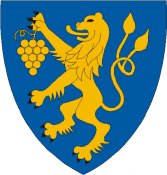 Humán és Vnyk Bizottság_______________________________________________________________M E G H Í V Ó Pilisborosjenő Község Önkormányzat képviselő-testületénekHumán és Vnyk Bizottságának 2018. március 13-án tartandó üléséreAz ülés helyszíne: 2097 Pilisborosjenő, Fő út 16. (Polgármesteri Iroda)Az ülés időpontja: 2018. március 13. 08.30 óraNAPIRENDI PONTOKJavaslat a 2018. évi költségvetési rendelet tervezetének megtárgyalására Előterjesztő: Küller János polgármesterJavaslat közterület-használatról szóló és a közterület-felügyeletről szóló új önkormányzati rendeletek megalkotásáraElőterjesztő:  dr. Szabó József Zoltán jegyzőJavaslat a Mesevölgy óvoda felvételi körzetének, nyitva tartásnak meghatározásra és pedagógiai programjának módosításraElőterjesztő: Küller János polgármesterBeszámoló a Polgármesteri Hivatal 2017. évi munkájárólElőterjesztő: dr Szabó József Zoltán jegyzőBeszámoló Pilisborosjenő Község Német Nemzetiségi Önkormányzatának 2017. évi működésérőlElőterjesztő: Küller János polgármesterBeszámoló a Reichel József Művelődési Ház és Könyvtár 2017. évi működéséről, valamint javaslat a 2018. évi rendezvényterv elfogadásraJavaslat Ürömmel házi segítségnyújtásra és szociális étkeztetésre kötött szerződés módosításáraElőterjesztő: Küller János polgármesterKésőbb kerül kiküldésreIskola székhelyváltozásnak, átszervezésnek véleményezésreElőterjesztő: Küller János polgármesterPilisborosjenői Waldorf Egyesület támogatási kérelmeElőterjesztő: Küller János polgármester10.	Képviselők vagyonnyilatkozati kötelezettségeiknek teljesítéseElőterjesztő: Peltzer Ferenc elnökPilisborosjenő, 2018. március 08.Peltzer Ferenc s.k.           elnök